+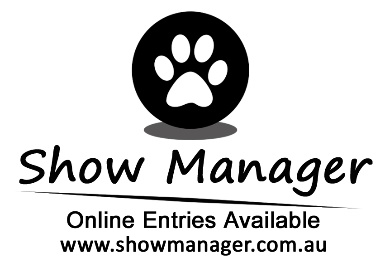 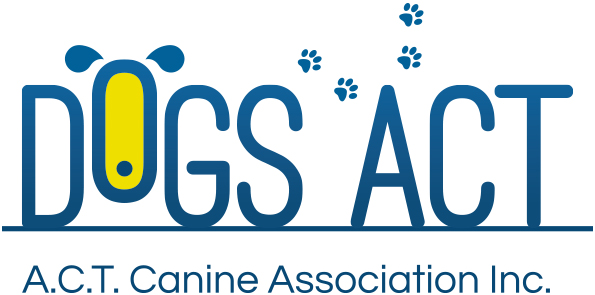 Summer Festival ShowsSunday 27th and Monday 28th January 2019THESE SHOW TO HELD UNDERCOVER IN THE MARKET SHEDSFour All Breeds Championship Shows over two daysExhibition Park in Canberra, Federal Highway, CanberraClasses: 1, 2, 3, 4, 5, 10, 11 & 18 (dogs & bitches)Judging commences:       	8.00 am – AM Show and not before 12.00 Noon for the PM ShowTrophies	Trophy and sashEntry Fees:		$13.00 per class, numbers to be collected at the show.Remittances:		Dogs ACTCatalogue:		$5.00 pre ordered or online only, there will be a combined catalogue for each day, no catalogues available for sale on the dayEntries close:		10th January 2019 (postal) 		9.00am 21st January 2019 (online)		NO REFUNDS AFTER 10th JANUARY 2019Email enquiries:	admin@dogsact.org.auNUMBER CARDS TO BE COLLECTED ON THE DAY OF THE SHOWDogs ACT hot weather policy applies – PH (02) 6241 4404Dogs ACT reserves the right to change or reallocate judges as necessary.Show Committee members do not handle at these shows. On grounds camping must be pre-booked, phone 02 6241 4404
SUNDAY 8.00 AMSUNDAY PMNot before 12.00 noonMONDAY 8.00 AMMONDAY PMNot before 12.00 noonToysMr B Riddell (NSW)Ms S Lancaster (NSW)Ms. K Rolfe (NSW)Ms C Speed (Qld)TerriersMs S Lancaster (NSW)Mr K Iggleden (Qld)Ms Y Meintjes (NSW)Ms L Hindley (ACT)GundogsMs Y Meintjes (NSW)Ms N Abela (NSW)Mr K Iggleden (Qld)Rev C Seymour (NSW)HoundsRev C Seymour (NSW)Ms C Speed (Qld)Ms S Lancaster (NSW)Ms N Abela (NSW)Working DogsMs C Speed (Qld)Rev C Seymour (NSW)Ms N Abela (NSW)Ms Y Meintjes (NSW)UtilityMr K Iggleden (Qld)Mr B Riddell (NSW)Rev C Seymour (NSW)Ms S Lancaster (NSW)Non SportingMs N Abela (NSW)Ms Y Meintjes (NSW)Ms C Speed (Qld)Mr K Iggleden (Qld)GENERAL SPECIALSMs N Abela (NSW)Mr K Iggleden (Qld)Rev C Seymour (NSW)Ms C Speed (Qld)Entries to:Show Secretary, PO BOX 815 DICKSON  ACT 2602Ph:  (02)6241 4404 (9.30am to 2.30pm)email: admin @dogsact.org.au